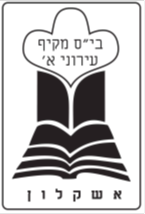 תכנית שנתית עיוני לשכבת י'-[תשפ"א]מקיף עירוני א' – אשקלוןרכז המגמה-יואב עמרםהערה-כל שיעור במשבצת = 2 ש"ש.                                                  שיעור שלא התקיים=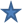 חודש  תאריךספטמבראוקטוברנובמברדצמברינוארפברוארמרץאפרילמאייונישני07.09שיחת פתיחה05.10חג סוכות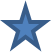 02.11מערכת השלד07.12מפרקי הגוף04.01חזרה על החומר למבחן01.02עקרונות האימון01.03שיטות אימון לפיתוח כוח 05.04מערכת הנשימה עמודים [243-256]03.05מבחן 2 סמסטר ב'07.06העשרהמערכת השריריםשני14.09גורמי הישג12.10מרכיבי הכושר הפסיכומוטוריים 09.11מערכת השלד14.12חג חנוכה11.01מבחן 2סמסטר א'08.02שיטות אימון לפיתוח כוח08.03חזרה על החומר למבחן 12.04מערכת הנשימה עמודים [243-256]10.05מערכת השרירים14.06תזונהשני21.09גורמי הישג19.10מרכיבי הכושר הפסיכומוטוריים 16.11מערכת השלד21.12מפרקי הגוף18.01מערכת הדם [עמודים 269-283]15.02שיטות אימון לפיתוח כוח15.03מבחן 1 סמסטר ב'19.04מערכת הנשימה עמודים [243-256]17.05חג שבועות21.06חופש גדולשני28.09יום כיפור26.10בוחן 1 סמסטר א'23.11מפרקי הגוף28.12בוחן 2סמסטר א'25.01עקרונות האימון22.02בוחן 1 סמסטר ב'22.03חופשת פסח26.04חזרה על החומר למבחן24.05בוחן 2סמסטר ב'שני30.11מבחן 1 סמסטר א' 29.12מערכת הדם [עמודים 269-283]29.03חופשת פסח31.05מערכת השרירים